December 2020 Family Calendar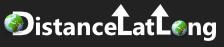 DayWork 1Work 2Work 3Work 4Work 51 Tuesday1 Tuesday2 Wednesday2 Wednesday3 Thrusday3 Thrusday4 Friday4 Friday5 Saturday5 Saturday6 Sunday6 Sunday7 Monday7 Monday8 Tuesday8 Tuesday9 Wednesday9 Wednesday10Thrusday11Friday12Saturday13Sunday14 Monday14 Monday15Tuesday16 Wednesday16 Wednesday17Thrusday18Friday19Saturday20Sunday21 Monday21 Monday22Tuesday23 Wednesday23 Wednesday24Thrusday25Friday26Saturday27Sunday28 Monday28 Monday29Tuesday30 Wednesday30 Wednesday31Thrusdayfor personal use onlyfor personal use only© copyright https://www.distancelatlong.com© copyright https://www.distancelatlong.com